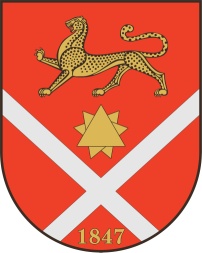 Республика Северная Осетия – АланияроектПравобережный районБесланское городское поселениеСобрание Представителей Бесланского городского поселенияРешение № 91от «20» марта .                                   	                                   г. Беслан	В соответствии со статьей 35 Федерального закона от 06.10.2003 N 131-ФЗ "Об общих принципах организации местного самоуправления в Российской Федерации", статьей 10 Федерального закона от 21.12.2001 N 178-ФЗ "О приватизации государственного и муниципального имущества", статьей 4 Положения "О порядке и условиях приватизации муниципального имущества муниципального образования Бесланского городского поселения", утвержденного решением Собрания представителей Бесланского городского поселения от 29.08.2011 N 174 и Уставом Бесланского городского поселения Правобережного района Республики Северная Осетия-Алания, Собрание представителей Бесланского городского поселения:РЕШАЕТ:Внести изменения в прогнозный план приватизации имущества, находящегося в собственности муниципального образования Бесланского городского поселения (прилагается), путем включения  в него следующего объекта движимого имущества муниципального образования Бесланского городского поселения: - Автомашина ГАЗ 3102, идентификационный номер (VIN) Х9631020081417273, год изготовления 2008, модель, № двигателя 2.4L-DONC*309700314, кузов (кабина, прицеп) № 310020080165914, цвет белый, государственный регистрационный знак Р 350 РР 15 rus.Настоящее решение вступает в силу со дня его официального опубликования.Глава муниципального образованияБесланского городского поселения                                               М.С. Хубаев«Утвержден»Решением Собрания представителейБесланского городского поселенияот «20» марта 2014 N91Прогнозный план приватизации имущества, находящегося в собственности муниципального образования Бесланского городского поселенияРаздел IОБЩИЕ ПОЛОЖЕНИЯ  Прогнозный план приватизации имущества, находящегося в собственности муниципального образования Бесланского городского поселения (далее – Прогнозный план) разработан в соответствии с Федеральным законом от 06.10.2003 N 131-ФЗ "Об общих принципах организации местного самоуправления в Российской Федерации", Федеральным законом от 21.12.2001 N 178-ФЗ "О приватизации государственного и муниципального имущества", Положением "О порядке и условиях приватизации муниципального имущества муниципального образования Бесланского городского поселения", утвержденным решением Собрания представителей Бесланского городского поселения от 29.08.2011 N 174 и Уставом Бесланского городского поселения Правобережного района Республики Северная Осетия-Алания. Прогнозный план устанавливает приоритеты в осуществлении приватизации муниципального имущества муниципального образования Бесланского городского поселения, определяет перечень имущества, подлежащего приватизации.В течение действия прогнозного плана в перечень имущества, предлагаемого к приватизации, могут вноситься изменения и дополнения на основании решения Собрания представителей Бесланского городского поселения.ОСНОВНЫЕ ЗАДАЧИ ПРИВАТИЗАЦИИ МУНИЦИПАЛЬНОГО ИМУЩЕСТВА	Основными задачами приватизации муниципального имущества муниципального образования Бесланского городского поселения являются:- приватизация муниципального имущества, неиспользуемого для обеспечения выполнения функций и полномочий органов местного самоуправления Бесланского городского поселения и входящего в состав муниципальной казны;-  увеличение поступлений в местный бюджет за счет средств от приватизации.Раздел IIПЕРЕЧЕНЬ ИМУЩЕСТВА МУНИЦИПАЛЬНОГО ОБРАЗОВАНИЯБЕСЛАНСКОГО ГОРОДСКОГО ПОСЕЛЕНИЯПОДЛЕЖАЩЕГО ПРИВАТИЗАЦИИ«О внесении изменений в прогнозный план приватизации имущества, находящегося в собственности муниципального образования Бесланского городского поселения»N п/пНаименование имущества, характеристикаМестонахождениеСпособ приватизацииСрок приватизации1автогрейдер ДЗ-122 Б-7, год выпуска-2008,  ПСМ № ВЕ 394023, заводской № машины (рамы) 1620383, двигатель № 80260407, цвет - желтый, мощность двигателя .с., максимальная конструктивная скорость ., государственный  регистрационный знак: 78-77 СО 15 rus.Республика Северная Осетия-Алания, г. Беслан, ул. Комсомольская, 2Аукционс 09 января 2014 по 31 декабря 20142Автомашина ГАЗ 3102, идентификационный номер (VIN) Х9631020081417273, год изготовления 2008, модель, № двигателя 2.4L-DONC*309700314, кузов (кабина, прицеп) № 310020080165914, мощность двигателя 131, .с., цвет белый, государственный регистрационный знак Р 350 РР 15 rus.Республика Северная Осетия-Алания, г. Беслан, ул. Генерала Плиева, 18Аукционс 24 марта 2014 по 31 декабря 2014